14. oktoobril kell 18.00 on Vaida Raamatukogusajaloohuviliste kokkusaamineSelle aasta teemaks Rae valla ajaloolised objektid ning Rae valla külade 770. aastapäeva lähenemineSissejuhatava ettekandeRae mõisast teeb Eli Pilve.Kõik huvilised on oodatud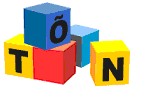 